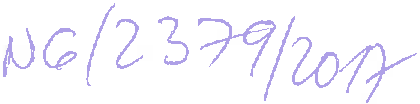 Národní památkový ústavValdštejnské nám. 3, Praha 1-Malá Strana 118 01IČ: 75032333, DIČ: CZ 75032333bankovní spojení: 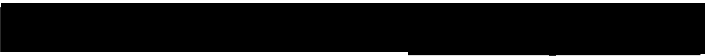 zastupuje : Mgr. Dušan Michelfeit, ředitel UPS v PrazeSmlouva číslo: b#7# /4<7 -Ir!P(T„ÚPS/flr /20 yNÁRODNItl   .	PAMÁTKOV'f.,.-	0STAVCastlS:	MH-M2017.003 SV 2356/2017, dod. č. 1Doručovací adresa:Národní památkový ústav, ÚPS v Praze Sabinova 373/5, Praha 3 - Žižkov 13011 (dále jen „půjčitel")aNárodní galerie v PrazeSe sídlem : Staroměstské nám. 12, Praha 1 110 15 IČ: 00023281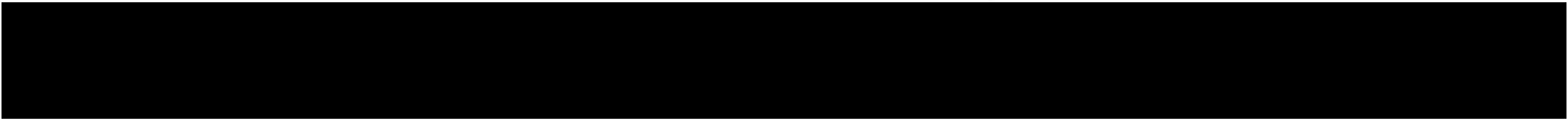 jako smluvní strany uzavřely níže uvedeného dne, měsíce a roku tentoDodatek č. 1ke smlouvě o výpůjčce movitých věcí                                                  české republiky.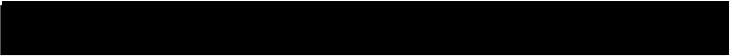 podle občanského zákoníkuI.Smluvní strany se dohodly na doplnění článku VI. Práva a povinnosti vypůjčitele, odst. 5 v následujícím znění:5.   Náklady spojené s ochranným obalovým materiálem,  dopravou a transportem věcí hradí vypůjčitel, a to i v případě předčasného vrácení věcí na základě výpovědi či odstoupení od smlouvy. Vypůjčitel se musí podřídit požadavkům půjčitele na způsob použití a typu ochranných obalů, přepravy a transportu věcí, jakož i požadavkům na termín přepravy a případných prací spojených s adjustací věcí do ochranných obalů. Je třeba preventivní ošetření v rámci adjustace exponátu a jeho naaranžování odpovídajícím způsobem a umístění ve vitríně s prosorby (odvlhčovacími balíčky).Všechny ostatní články smlouvy o výpůjčce	ůstávají v platnosti.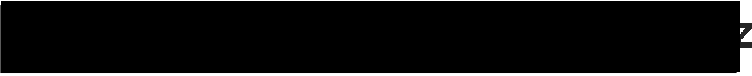 Ill.Tento  dodatek je  vyhotoven  ve dvou exemplářích.  Půjčitel i vypůjčitel  obdrží  po jednom  vyhotovení. Dodatek nabývá účinnosti a platnosti dnem podpisu oběma smluvními stranami.V Praze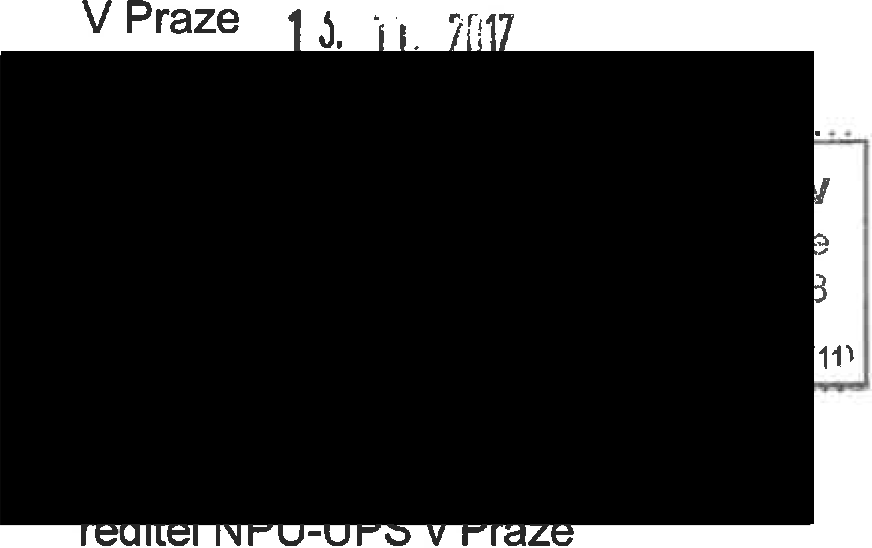 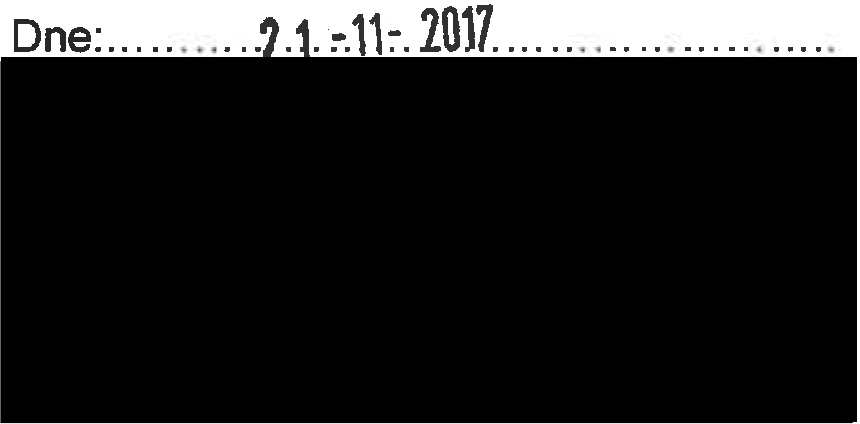 ředitelka Sekce odborných činností NG v Praze